                                                          COVER LETTERSir,APPLICATION FOR THE POST OF SECURITY GUARDI humbly write to apply for the post of a Security Guard in your organization. My names are Samuel Ugochukwu Ejielo. I obtained certificate for security guard from Security Industry Regulatory Agency (SIRA) in 2018. I believe that my strong technical training from SIRA will make me a very competitive candidate in your establishment. I possess key strength for succeeding in this position as security guard stemming from my excessive interest and SIRA experiences. I have worked for two big offices; I am self motivated and eager to learn new things. I strive for excellence and can provide exceptional contributions to the development of the establishment.I have the skills of  Basic security, Gate keeper / Reception desk, Patrolling, Fire prevention, fire fighting,  Accident prevention, First aid  and People of determination (POD).As I am waiting for your notice for an interview, I promise to discharge my duties effectively and diligently, if my humble application is considered.Please find attached my Curriculum Vitae for additional information and other documents for your perusal.Thanks for your time and consideration. Yours faithfully,Samuel Ugochukwu EjieloCURRICULUM VITAESAMUEL UGOCHUKWU EJIELO 
Mobile: 0581213308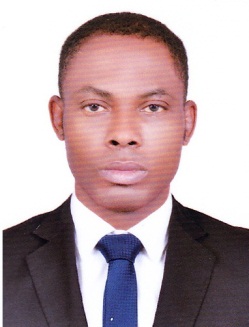 Email: kizito@outlook.com
Dubai –U.A.E Date of Birth   11-12-1975     Visa – Employment.                                               SECURITY GUARD                                                         HIGHLIGHT	Basic securityGate keeper / Reception deskPatrolling Fire prevention and fire fighting Accident prevention and First aid People of determination (POD)                                                               Experience Security Industry Regulatory Agency (SIRA).                                     2018Worked as a Barista, Waiter with Mousse Chocolate, City walk Dubai 
                                                                                       June 2017 Till DATE Cancelled:Food and Beverage Server Greeted customers as they arriveHelped them seat on the table of their choiceProvided menus and take ordersServed food and beveragesOffered welcome drinks to customersSecurity Guard                                                                          Jan 2016 To May 2017                                                                                                                                                                                                                                             Pro tea Hotel Lagos                                                    Protect premises from fire, flood, criminal damage and defacement.Protect property from theft or damageResponse to alarm activitionPrevention and deterring of crimePrevention of loss and wasteObserve, report and record all health and safety incidents / infringements.Security Guard                                                                                        Feb 2013 to Dec 2016                                                                                                                                     Greenstone Mall  Lagos                                                              Welcoming customers and dealing with customer concernsControlling entry and exitMaintaining a log of vehicles entering and leaving the mallPrevent the unauthorized removal of equipment and material from a location.Ensure only authorized vehicles access the premises.Ensure that appropriate personal protective equipment is worn as necessaryProtection of private property belonging to staff and visitors against loss, theft and demagedEnsuring that any security breaches noticed while on patrol are reported and monitored.EDUCATION:Diploma in Computer ScienceDiploma in Food & Beverage Secondary School Certificate (0’Level)SKILLSGood Computer Knowledge Good Communication skills Team playerKnowledge in Fire fighter REFERENCE: To be provided upon Request.DECLARATION: I certify that the above information are true and correct to the best of my knowledge and ability. If given me a chance to serve you. I assure you that I will execute my duties for the total satisfaction of my superiors.